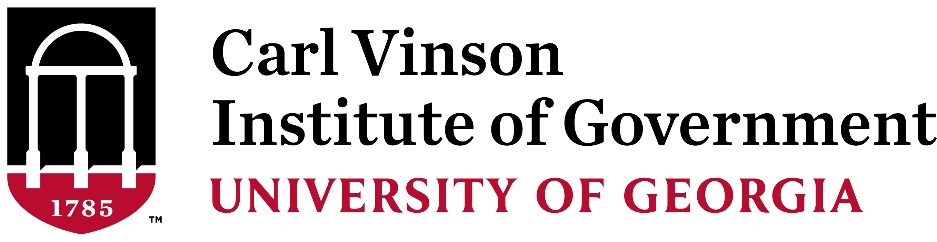 PROGRAM CONFIRMATIONMay 19, 2017TO:Name: Pam Tallmadge, Executive AssistantAgency: Charter System FoundationAddress: 5455 Chamblee Dunwoody
Atlanta, GA 30338Phone: 706 354-7653Email: pam@charter-system.orgFROM:Precious CooperCarl Vinson Institute of Government (CVIOG)201 N. Milledge Ave.Athens, GA 30602Phone: 706.542-0402Email: pcooper@uga.eduProgram Name:	 	Charter System Foundation Online Training ModulesProgram Director:	Russ CookDeliverables:	(CVIOG) shall provide an online training presentation on the topic of Curriculum, Assessment and Instruction. Two supporting documents will also be provided: Anticipation Guide and Pulse Check/Registration document.Location:		Exclusively hosted on the Charter System Foundation websiteAudience:		School system staff and local school governance team membersCost:		$5,000.00 An invoice will be sent after the training by the Institute of Government; please do not send in checks prior to receiving an invoice.--------------------------------------------------------------------------------------------------------------------------------------------------Internal Coding: 								          		 CS# __________